Муниципальное казённое общеобразовательное учреждение«Ново-Дмитриевская средняя общеобразовательная школа»Тарумовского района Республики Дагестан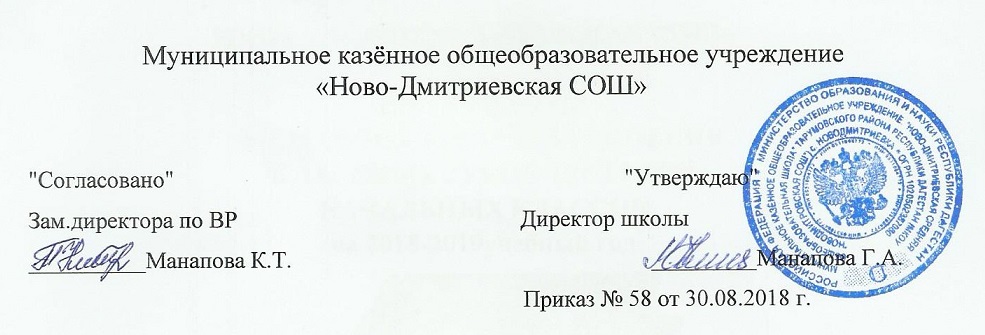 Программапо правовому воспитанию школьниковМКОУ «Ново-Дмитриевская СОШ»«Закон обо мне. Мне о законе»Пояснительная запискаПравовое воспитание является одним из важных условий формирования правовой культуры и законопослушного поведения человека в обществе.      Воспитание правовой культуры и законопослушного поведения школьников – это целенаправленная система мер, формирующая установки гражданственности, уважения и соблюдения права, цивилизованных способов решения споров, профилактики правонарушений.Одним из важных  средств  правового воспитания является  ответственность.Становление государством определенных мер ответственности за те или иные правонарушения необходимо для поддержания правопорядка.Воспитание правовой культуры и законопослушного поведения школьников необходимо рассматривать как фактор проявления правовой культуры личности. К структурным элементам правовой культуры личности относится знание системы основных правовых предписаний, понимание принципов права, глубокое внутреннее уважение к праву, законам, законности и правопорядку, убежденность в необходимости соблюдения их требованию, активная жизненная позиция в правовой сфере и умение реализовывать правовые знания в процессе правомерного социально-активного поведения.Правовое воспитание как система, как комплекс целенаправленных мер и средств воздействия на сознание школьников приобретает актуальность в подростковом возрасте, когда подростки могут уже сознательно воспринимать сущность законов.Система правового воспитания должна быть ориентирована на формирование привычек и социальных установок, которые не противоречат требованиям социально-правовых норм. Центральной задачей правового  воспитания является достижение такого положения, когда уважение к праву становится непосредственным, личным убеждением школьника.Важно, чтобы учащиеся хорошо ориентировались в вопросах законности и правопорядка, ориентировались в вопросах правомерного поведения, знали правонарушения и  ответственность, которая предусмотрена за них. Необходимо уделить внимание понятиям «доброта», «порядочность», вопросам морали, морального облика, кодекса чести. В этом состоит уникальность  воспитания правовой культуры, формирования законопослушного поведения школьников.       Сформулированы важнейшие  задачи воспитания школьников:   формирование у школьников гражданской ответственности и правового самосознания;защита прав и интересов обучающихся;формирование нравственных смыслов и духовных ориентиров; способности к успешной социализации в обществе и к активной адаптации на рынке труда».    Проблема воспитания правовой культуры, формирование законопослушного поведения школьников  в настоящее время в стране достаточно актуальна.    В  последние годы проблема безнадзорности, беспризорности детей школьного возраста стала  одной из главных. Рост  правонарушений  и  преступности в обществе, а,  следовательно, и в среде школьников, рост неблагополучных семей, а также семей находящихся в социально-опасном положении и  не занимающихся воспитанием, содержанием детей  является  основанием воспитания правовой культуры, формирования законопослушного поведения,  как учащихся, так и их родителей.    Противоправные деяния отчетливо проявляются и в детской и в подростковой среде. Вот почему необходимо всестороннее изучение, исследование данной проблемы и ее решение.    Однако репродуктивное усвоение правовой информации нельзя рассматривать как основную задачу воспитания правосознания школьников, так как современное российское законодательство очень изменилось. Кроме того, правовые знания нужны школьникам не сами по себе, а как основа поведения в различных житейских ситуациях.Таким образом, в школьном правовом воспитании необходима  такая педагогическая технология, которая отвечала бы потребностям самого ученика, общества и учитывала закономерности формирования правового сознания.    Практическая направленность правового воспитания, формирования законопослушного гражданина предполагает, что недостаточно иметь юридическую информацию, важно уметь грамотно ею пользоваться. Только тогда право защищает человека. В процессе учёбы школьники должны освоить специальные умения и навыки, научиться законным и нравственным способом защиты прав и свобод. Гражданское общество начинается с  воспитания гражданина.Цель программы:   формирование правовой культуры учащихся.Задачи программы:1. создать целостное представление о личной ответственности за антиобщественные деяния, предусмотренные уголовным и административным правом;2. научить учащихся вести себя в общественных местах, соблюдать дисциплину и порядок в школе;3. сформировать умение различать хорошие и плохие поступки;4. способствовать развитию, становлению и укреплению гражданской позиции, отрицательному отношению к правонарушениям;5. предупредить опасность необдуманных действий, свойственных подростковомувозрасту, которые могут привести к совершению преступлений.Основные направления деятельности по реализации программы:1. Содержательное направление.  Разработка образовательных, воспитательных, социально-педагогических технологий, методов; отбор учебного материала, способствующего формированию законопослушного поведения школьников;  Организация работы лектория правовых знаний  Развитие деятельности ученического самоуправления в школе.2. Социально-педагогическое направление.  Реализация системы просветительских и социально-педагогических мероприятий, адресованных учащимся, родителям, педагогам;  Социально-психологический мониторинг с целью выявления и коррекции имеющихся отклонений в семейном воспитании и личностном развитии школьника;3. Управленческое направление.  Изучение и обобщение передового правового и социально-педагогического опыта в рамках реализации программы;  Создание условий для реализации основных направлений программы;  Привлечение к работе в решении поставленных задач всех существующих служб, работающих с учащимися и их родителями по вопросам правового воспитания и формированию законопослушного поведения школьников.Методы достижения поставленных целей и задач:1. Содержание курса реализуется на классных часах, которые планируются из расчета один классный час в квартал.2. Основной формой является беседа, в процессе которой учащиеся приобретают теоретические знания.3. Наряду с беседами используются такие формы, как деловая игра, практикум, устный журнал, конкурс рисунков и газет, викторина, круглый стол, конкурс сочинений, защита проектов, которые способствуют развитию умений школьников. Причем практические формы работы необходимо чаще использовать в старших классах, учащиеся которых получили достаточное количество теоретических знаний на уроках и классных часах.4. В 7-9 классах ежегодно проводится тестирование с целью выявления склонности учащихся к правонарушениям.5. Для родителей на основе данной программы разработан цикл лекций по правовой тематике. Прогнозируемые результаты реализации программы:Реализация программы воспитания правосознания и формирования законопослушного поведения школьников призвана способствовать формированию у учащихся правовой культуры и законопослушности. В результате учащиеся образовательных учреждений должны:-обладать системой знаний в области прав и законов, уметь пользоваться этими знаниями;- уважать и соблюдать права и законы;- жить по законам морали и государства;-быть законопослушным (по мере возможности охранять правопорядок), активно участвовать в законодательном творчестве;- быть толерантным во всех областях общественной жизни;-осознавать нравственные ценности жизни: ответственность, честность, долг, справедливость, правдивость.В результате реализации программы возможно снижение численности учащихся, совершивших преступления и правонарушения, а также состоящих на учете в подразделении по делам несовершеннолетних; формирование  правового самосознания учащихся, родителей, педагогов; формирование положительной мотивации учащихся на исполнение правил, законов, учебную деятельность.Координация и контроль реализации программы:Координация и контроль реализации программы возложен на социально-педагогическую службу МКОУ «Ново-Дмитриевская СОШ», которая:- осуществляет организационное, информационное и научно-методическое обеспечение программы;- координирует взаимодействие образовательного учреждения с заинтересованными организациями по вопросам правового воспитания и формирования законопослушного поведения школьников;-      анализирует ход выполнения плана действий по реализации программы. Содержание программы:Тематика лекций для родителей: